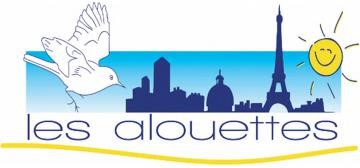 Le Palais RoyalRV M° Louvre – Palais Royal  -  sortie rue de ValoisPlace Colette« le Kiosque des Noctambules «. La déco de la station de M° a été conçue pour célébrer an l’an Y2K le centenaire du métro. Archi : Othonien, qui a « artisé » le parc de Versailles ds le m^m style.La Comédie Française		Th. créé en 1680 ss Loulou XIIV, devenu en 1792 le Th. de la République où ne jouaient que les acteurs qui avaient fait voeu d'allégeance  au régime républicain. Les autres sont partis jouer au Th. du Luxembourg, l'actuel Odéon. 	Parmi ses richesses, on note le fauteuil de Molière, un fragment de sa mâchoire & le cerveau de Voltaire. 	Ce dernier a fait en 1924 l’objet d’un troc assez particulier. Ses proprios l’ont échangé pour 2 fauteuils d’orchestre gratuits pdt 20 ans ! Place du Palais Royal, 1624Voir la corniche qui surplombe l’entrée du Conseil d’Etat, une horloge encadrée d’anges 1763. En 1830, l’horloge a remplacé les armes du Duc d’Orléans, famille proprio du Palais depuis Loulou XIV.Le Louvre des AntiquairesBien des misères se sont abattues sur cet immeuble.1855	Le Grand Hôtel du Louvre était un hôtel de gd luxe de 700 chambres. Un scandale financier a désintégré les proprios, & l’affaire fut dissoute en 1872.En 1855 toujours, le RdC fut loué aux Gds Magasins du Louvre qui s’agrandirent, achetèrent l’immeuble & firent  migrer l’hôtel  de l’autre côté de la place, où il est encore. L’affaire subit un 1943 un désastre à la suite d’un incendie causé par un bombardier anglais qui s’est écrasé sur le bâtiment. Jusqu’à  leur fermeture en 1972, ces Gds Magasins sont restés le symbole de l’élégance parisienne. 1978	Le Louvre des Antiquaires regroupe 250 professionnels répartis sur 10 000 m2 sur 3 niveaux. Seulement 4 boutiques étaient ouvertes en juin 2015. Rue St Honoré, AR    170	Zieuter l’épaisseur de l’immeuble donnant rue X des Petits Champs, pas + de 3m.Rue des Bons-Enfants, XIV°	Doit son nom à la proximité du collège des Bons Enfants fondé en 1208 pour recevoir 13 écoliers pauvres autorisés à mendier dans les rues de Paris. En contre-partie, ces anges étaient tenus d’être les enfants de chœur de la chapelle du Louvre.C’est dans cette rue que se trouvait l’ancienne église St Honoré du XIII° où la corpo des pastissiers avait sa chapelle.En 1883 s’ouvre dans la rue un magasin de nouveautés, « Au Coin de la Rue ». Une des vendeuses, Marie-Louise Jay, devait + tard épouser Ernest Cognacq & fonder avec lui la Samar’ après un passage au Bon Marché dont ils s’inspirèrent.K Montesquieu 	Immeuble étonnant. Ne pas rater l’inscription gravée : Asso Générale du commerce & de l’industrie des Tissus & des Matières Textiles14	Brillat-Savarin habita ici, lui qui disait  « Les animaux se repaissent, l’homme mange, seul l’homme d’esprit sait manger. »Rue de Valois, XVIII°6	Hôtel de Mélusine. Les fresques du XVII° rappellent les avatars de la fée qu’un sort malencontreux transformait en femme-serpent tous les samedis. Magnifiques balcons soutenus par des consoles à tête de lion IMH. Richelieu a tenu ici en 1636 les 1° séances de l’Académie Française.8	Façade & enseigne. Au-dessus de la porte, silhouette du bœuf emblème du resto »le Bœuf à la Mode » qui a fonctionné du  XVIII° à 1936. Cette enseigne était répétée à l’intérieur, sous forme d’une statuette habillée selon les modes & les régimes politiques.   Devenu de nos jours une galerie d’art animalier.Place de Valois C’est l’ancienne cour des cuisines du Palais Royal. Belles façades XVIII° avec arc & fronton néoclassique. 1	Zieuter la plaque sur la porte en chêne qui donne sur la place : le siège des Radsoc y fut créé en 1901.Entrer s’asseoir ds la cour d’honneur du Palais RoyalHistoire du Palais Royal			Des médailles datées de 365 et la découverte de bassins dans le sous-sol des jardins du Palais-Royal témoignent de l'existence passée de riches villas à l'époque gallo-romaine, ainsi que de la 1° station thermale de Lutèce. Leurs jardins s'étendaient alors aux confins orientaux de la forêt de Rouvray qui recouvrait toute la région nord et ouest de Lutèce.Richelieu voulait un domicile proche de son bureau du Louvre, & fit construire « Le palais Cardinal » . Il le légua à Loulou XIII, qui … à Louis XIV qui le baptisera Palais Royal après y avoir logé  14 ans. Louis XIV en fit cadeau à son frère le Duc d’Orléans, puis il aboutira en 1780 dans l’escarcelle de son descendant Philippe d’OrléansIl était quasiment ruiné, & fit construire sur 3 côtés des maisons de rapport toutes identiques. Larges de 3 ou 4 arcades & 7 niveaux d’habitation : caves, RdC destiné aux boutiques, entresol, un étage noble, un attique, un étage mansardé & un dernier dans les combles pour les loufiats. L’entrée des appartements se faisait par la rue derrière. Le 4° côté était la galerie de Bois because manque de pépètes. 10 ans + tard, il fait construire ce qui deviendra le théâtre du Palais Royal & la Comédie Française.La réussite de l’opération fut fulgurante, & Paris trouva un nouveau centre réunissant cafés raffinés ou pas, resto de gastronomes & magasins de luxe, hanté par les gothiques de l’époque Bien avant mai 68, le maître mot du lieu était « Il est interdit d’interdire », & police n’y entrait pas. Les tables de jeux & les maisons de prostiputation faisaient florès. On a recensé + de 400 filles, & dans les tripots, le biribi, (cartes aec des cases numérotées), le 30 & 40 (jeu de cartes sur un tapis) & la roulette faisaient & défaisaient des fortunes. Chaque café avait sa clientèle & sa spécialité : les prostituées raccolaient café de la Renommée, les financiers se retrouvaient au café de Foy, les écrivains & les philosophes privilégiaient Lemblin où se dégustait le meilleur chocolat … Le 12 juillet 1789, Camille Desmoulins monte sur une chaise dans le jardin… On vient d’apprendre le renvoi de Necker par le Roi.  2 jours + tard, le cortège part d’ici pour se rendre à la Bastille. ….C’est encore d’ici que partent à Versailles les femmes qui ramènent à Paris le 5 octobre 1789 le Roi, la Reine & le Dauphin.Charlotte Corday y a acheté son canifBlücher a perdu une fortune au jeu, & ses potes itouDe ce passé haut en couleurs, il ne reste guère que le Gd Véfour, ex Café de Chartres. Les courtisanes du Palais Royal     		Les Goncourt baptisèrent le Palais Royal le Jardin Lupanar  « Là se tient le marché de la chair. Là, de 9 h du soir au milieu de la nuit, des centaines de filles de 12 à 40 ans recrutent, l’œil effronté, l’éventail en jeu, & font état de leurs appâts, de leur mine, & de leur toilette. Elles rôdent dans les allées en soeurs promeneuses. Et il faut aussi compter avec les provocateurs stipendiés par la police qui attirent les ecclésiastiques chez les prostituées afin de leur extirper le prix du silence ».Toute cette activité de prostiputation fut interdite en 1830 par Louis ɸ, ainsi que les maisons de jeux 6 ans + tard. Alors les galeries partirent en brioche. Sous la Restauration, 1815 – 1830, le Palais Royal prit des allures belliqueuses. Les bonapartistes se retrouvaient chez Lemblin, & les royalistes au Café de Valois. Pour une vétille, on s’envoyait un carton & pour rien au monde on aurait refusé de régler le différent dans une des rues voisines. Les 2 cafés disposaient d’épées dans ce but, & il suffisait de les demander. Centre parisien de la vie mondaine  1830, il a fortement influencé le caractère des des galeries & des passages voisins établis de 1806 à 1826. L’arrivée des Gds Blds favorisera son déclin.La Cour d’honneur où nous sommes, colonnes BurenEn face, galerie d’Orléans, double colonnade couverte au XIX° d’une verrière. C’est là que se trouvait la galerie en bois aménagée en 1786. C’était le 1° passage couvert parisien qui offrait le luxe pour l’époque de musarder de boutique chic à boutique chic à l’abri des intempéries. Suite à un incendie, la galerie de Bois devint galerie d’Orléans en pierre. Ces 2 galeries successives suscitèrent la création d’une bonne cinquantaine de galeries & de passages dans Paris durant la 1° moitié du XIX°, dont il ne reste plus qu’une quinzaine aujourd’hui. (Parler de L’n, Turin, St Petersbourg).	A gauche, côté Valois, la galerie est ornée de proues de navires pour rappeler que Richelieu était le big boss de la Navigation .1986 : Les colonnes de Buren, les sphéres en inox de Pol Bury & 2 bassins sculptés.On bouge sur la droite du jardin.JardinTilleuls de 1802		Statues en marbre (le Charmeur de Serpent 1875, le Pâtre et la Chèvre 1830),  pilastres cannelés, chapiteaux corinthiens & 180 arcades.		Dès le mois d'avril, des martinets noirs arrivent de leur lointaine Afrique, s'installent sur les bâtiments alentours et chassent les insectes qu'ils sont parfois capables d'aller chercher à des dizaines de kilomètres en cas de pénurie !		Chercher le petit canon qui tonne depuis 2012 le mercredi à midi.Galerie de Valois182 	Ministère de la Q.177     Coutellerie Badin chez qui Charlotte …142	Shiseido, boutique ultra-moderne121     Café Méchanic 1785. Les tables comportaient en leur centre un monte-plat dissimulé ds une colonne creuse, qui servait à passer & à recevoir les cdes. Passé le charme de la nouveauté, l’endroit fit faillite pdt Rév. 119     De 1784 à 1855, Th. d'ombres chinoises & de marionnettes. Destiné aux enfants, aux femmes & aux abbés, il est fermé pour immoralité. 113     Café Février. 		Au rdc, restau. En 1793, Le Peletier de St Fargeau, qui avait voté la mort de Louis XVI, y dinait lorsqu’un ancien garde du Roi l’homicida d’un coup de sabre.		La Convention lui fit des obsèques nationales & adopta sa fille. Il était le proprio de l’un des hôtels de Carnavalet.		Au 1° se tenait l’un des + gros salons de jeux de Paris. C'est ici que jouaient Blücher & ses potes anglais & russes. On dit qu’ils ont perdu + d’argent que la France n’en a payé au titre des indemnités de guerre.Rue du Beaujolais20		Façade étonnante   Superbe. Au-dessus de chaque fenêtre du 1°, un bas-relief différent des autres.  Galerie du Beaujolais103     Au ss-sol, le Café des Aveugles est le RV des Ss Culottes. Il tire son nom de l'orchestre de musiciens pensionnaires des 15/20. 94	Passage du Perron.                                                                                                       Colette habita 16 ans au 1° Voir plaque.  Ne pas manquer « Les boîtes à musique » & le magasin de poupées.                                                                                                                                                        82 à 79 	Le Gd Véfour Entrer si l’heure le permet, la déco intérieure est magnifique. Panneaux muraux peints style pompéiens fixés ss verre, 1850. Les 4 saisons sont symbolisées par des femmes, plafond orné de guirlandes, de fleurs, de rosaces, etc …On a récemment mis au jour au plafond des fleurs de lys planquées depuis Rév. Ex Café de Chartres 1784 où se réunissaient les brillants esprits. On y servait immuablement le m^m plat, vermicelle & poitrine de veau aux haricots. C’était la cantine de Blücher. Il s’y tint durant la Rév. Un souper mémorable, puisqu’il réunit Robespierre, Hébert, Marat, Danton & Philippe Egalité. Ce dernier était loin de se douter qu’il dinait avec ses bourreaux, & les autres n’imaginaient pas que leur tour suivrait.  Ceci dit, l’endroit était chébran : Fragonard y est mort en mangeant une glace, Napoléon y a rencontré Joséphine.  Ss le 2nd Empire, Totor (Hugo) était un habitué.	Ss l’égide de Raymond Oliver, l’endroit devint Le Gd Véfour. Grandement endommagé en 1983 par un attentat qui fit +srs victimes, il a été reconstruit à l’identique. Le Chef actuel est Guy Martin.                                                                                                                                  La Montpensier habitait le 1°, Barras le 2°, & ils étaient reliés par un escalier à vis. Arrétée par les Rév., elle échappa à la guillotine grâce à son Jules.Rue de Montpensier, 178438     Th. du Palais Royal 1831 .       A l’origine, c’était le Th. du Beaujolais, devenu en 1790 le Th. des Variétés, tenu par Melle Montpensier, dame patronnesse d’une maison de courtoisieds le Palais Royal. Ses pensionnaires y étaient admises au foyer, & alimentaient ainsi le lupanar.Ne pas rater ds le virage le passage qui mène rue de Richelieu. Noter l’aspect biscornu de l’escalier.  Rue de Richelieu, 163451	Maison à pignon du XVII°.                                                                                                                  49	Maison Platt, numismate depuis 1880. (La Bourse est le coin des num …) L’immeuble 1749 a abrité un libraire, un marchand de laine, un marchand de coffres forts qui a émigré un peu + haut ds la rue & a laissé sur place qq armoires-fortes centenaires, puis Platt depuis 1963.	Papiers muraux Directoire, 2 fauteuils Louis XV pour les clients, lampes de bibliothèque.. 40     Maison 1765. Molière passa ici au 2° étage la dernière année de sa vie & y mourut de la tuberculose en 1763. Il avait 51 ans. Voir plaque. Il jouait au Th. du Palais Royal.39     Diderot est dcd ici à 71 ans. Voir plaque37, place Mireille, K Molière	Fontaine Molière 1884. JB Poquelin fut le 1° citoyen à avoir eu un monument parisien érigé à sa mémoire grâce une souscription nale demandée par l’Académie Française. 	La statue en bronze de Molière est encadrée de la Comédie Sérieuse & de la Comédie Légère personnifiées par des muses.28	   Façade surprenante..Passage Potier		Après 28 Richelieu, prendre à gauche le passage Potier, puis encore à gauche ds la rue de Montpensier le passage qui mène galerie Montpensier.   Galerie Montpensier57 à 60	Le café de Foy où Camille Desmoulins … Extrait du discours de Camille : « « Citoyens, le renvoi de Necker est le tocsin d’une St Barthélémy des patriotes. Ce soir m^m, ts les bataillons suisses & allemands sortiront du Champ de Mars pour ns égorger ; il ne ns reste qu’une seule ressource ; c’est de courir aux armes « «  29	Boutique étroite d’origine XII°	 Passage RichelieuRue de Richelieu à gauche, AR21    Hôtel 1639 dont le proprio se baladait en robe de chambre & bonnet de nuit & servit de modèle à Molière pour Argan ds Le Malade Imaginaire. Reconstruit 1715. IMH. Mansarde à poulie.Galerie Montpensier            6/8 : Bacqueville, fabricant de médailles depuis 1790. 	Zieuter la vieille enseigne en fer forgé. Depuis Rév. les décorations sont surnommées des crachats. Carrelage d’origine, boiseries & miroirs, balance en cuivre. Cette maison avait obtenu le rare privilège du droit de frappe en 1790, & celui de frapper monnaie ss Napoléon III. La maison a quitté la famille Bacqueville en 1980 & possède tjrs le privilège de frapper les médailles ds les ateliers d’Argenteuil.  (ils sont 3 en France)	Comptoirs, armoires, classeurs & présentoirs d’origineGalerie de Chartres 19 à 22 		A l’Oriental, 1818, pipier & antiquités	L'actuel proprio, Rakel Van Rote, d’où les initiales de l’enseigne,  a repris l'affaire en 2000. Collection de tabatières rigolotes, pipes de G. Brassens, boîtes à cigare époque Napoléon III. Jolie vieille boutique.Galerie de Nemours8	 Les Drapeaux de France, 1950. Figurines & soldats de plomb. On peut y admirer entre autres un bataillon de poilus de la 1° guerre.  	***  Avant de sortir du jardin, noter les statues de 1766 qui ornent la façade côté cour d’honneur : les talents militaires, la prudence, la libéralité & les arts.Rue St Honoré 155	Face au M°, la librairie Delamain propose des ouvrages du XVIII°. Jolie boutique157	Face au M° du passage à l’an 2000, la Civette débite du tabac depuis 1716.                                                       La civettone était ajoutée au tabac à priser pour le parfumer. La carotte évoque la toute 1° présentation du tabac enroulé serré & que l’on râpait. J’ai du bon tabac dans ma tabatière,… 